Årsberetning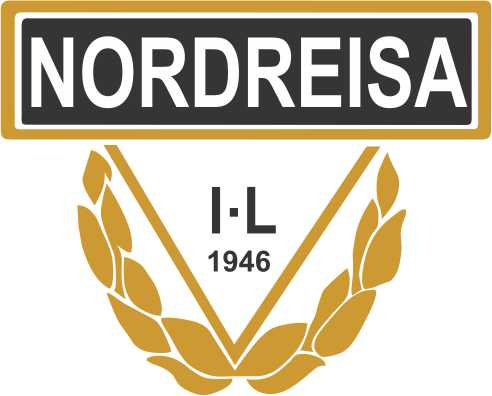 Idrettsskolen2018/2019Arbeidsgruppas sammensetningLeder: Ingrid Bråstad NilssenSekretær: Solrunn Rikardsen, motorisk treningRepresentanter:Silje Hansen, skiJim Brattland, håndballKai Tore Molund, fotballKarl Robin Kilde, svømmingIngunn Hansen, oppdame eldste gruppaHenriette Berg Mortensen, oppdame yngste gruppeArbeidsgruppas arbeidMøter
Det er avholdt 6 gruppemøter hvor årshjul, trenerkabal, rammeplan og budsjett er behandlet. Spesielle oppgaverArbeidet med årshjulet.Foreldremøte og trenermøte.Arbeidet med å få trenerkabalen på plass. Informasjonsflyt til trenere og foreldre.Koordinering av kamper og konkurranser gjennom hele året.AktivitetSe vedlagt årshjul for detaljert fordeling av idretter. Vi har til sammen 107 medlemmer i idrettsskolen. Aktivitetslederne/trenerne har i hovedsak bestått av foreldre. I år er første året svømmegruppa er inne i idrettsskolen og det har fungert veldig bra. Neste år vil det være like mange svømmeøkter som de andre idrettene. 2012 og 2013 gruppa: de har hatt en trening i uka. Aktiviteten har bestått av fotball, håndball, motorisk trening, svømming, ski og sykling. Ved innendørs idrett så har barna vært delt inn i A, B og C treningsgruppe med ca. 18 barn på hver gruppe. Det har vært minimum 2 aktivitetsledere på hver gruppe. 2012 barna har fått tilbud om turneringer i håndball/ fotball og vil få tilbud om 3er seriespill i fotball. Ski har i hovedsak bestått av onsdagsrenn.2011 og 2010 gruppa: de har hatt to treninger i uka. Idrettene har vært fotball, håndball, orientering, motorisk trening, svømming, ski og sykling. Barna har vært delt inn i jente og guttegruppe med god trenertetthet. I enkelte idretter har alle vært sammen. Barna har fått tilbud om å delta på turneringer innen fotball og håndball, seriespill i fotball, onsdagsrenn med tidtaking og sonerenn på ski. De eldste får mulighet å prøve noen økter med skiskyting.  Vurdering av aktivitet i forhold til målMålet er:
«å lage et godt og variert aktivitetstilbud hvor barna får utvikle seg både fysisk, psykisk og sosialt, hvor de får mulighet til å prøve seg i flere idretter og i flere ulike miljøer, og hvor allsidighet, fysisk aktivitet, trygghet og mestringsopplevelser sammen med andre barn og voksne er viktigst».Vi har varierte aktiviteter og møteplasser/arenaer gjennom hele året for begge gruppene. Vi ser hvor viktig det er med engasjerte trenere for at aktivitetene skal fungere og at hver enkelt undergruppe representanter har god kommunikasjon med trenerne. Vi har hovedfokus på mestring og ser at barna trives på trening.  Årsregnskap Budsjett legges ved.Vi mener treningsavgifta på 500 kr og 1000 kr bør være som den er. 